$180,000.00RYPKEMA & TARRANT – DELL 313 WEST COFFEY STREET AKASKA – ORIGINAL, BLOCK 6, LOT 4 & N70’ OF LOT 5RECORD #8607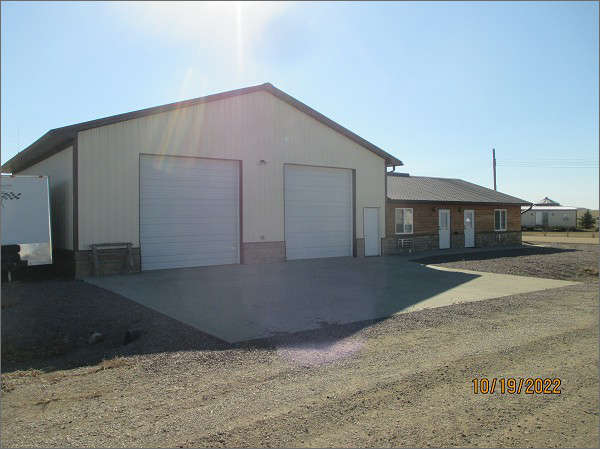 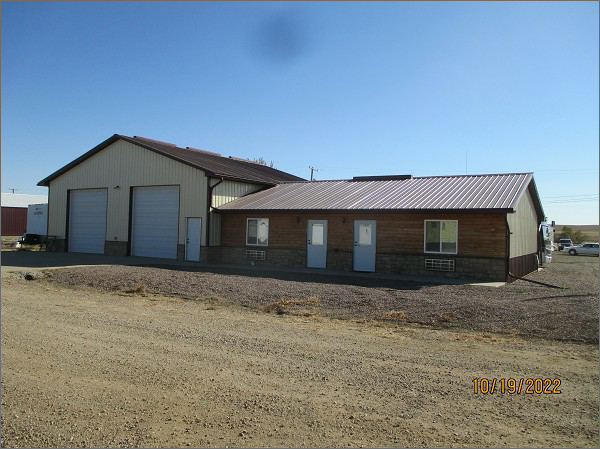 LOT SIZE: 57.6’ X 132’ & 57.6’ X 70’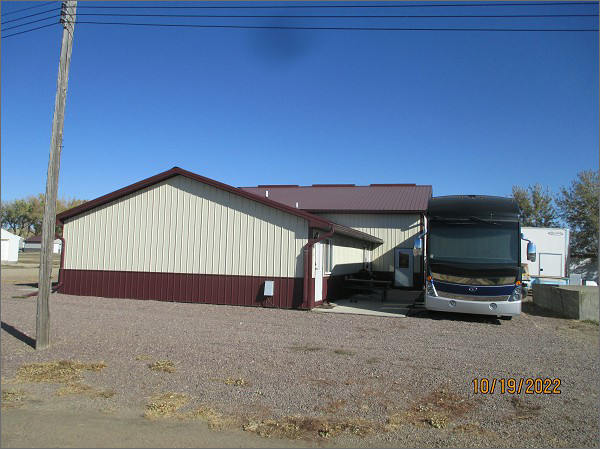 YEAR BUILT: 2014                                    TYPE: SINGLE FAMILYQUALITY: AVERAGECONDITION: AVERAGEGROUND FLOOR AREA: 1260 SQFTBEDROOMS: 2. BATHS: 2GARAGE – ATTACHED: 1932 SQFT                                              SOLD ON 1/6/2022 FOR $180,000ASSESSED IN 2022 AT $151,440ASSESSED IN 2019 AT $148,720ASSESSED IN 2016 AT $212,290